Sir/Madam	                                                                                      5 July 2021SUMMONS TO ATTEND THE FULL COUNCIL MEETING OF SWANNINGTON PARISH COUNCILTime/Date: 	   7.00 p.m. on Monday 12 July 2021 Location:           Village Hall, Main Street, Swannington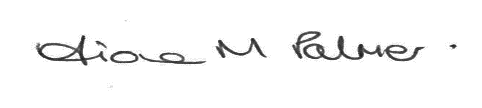 Clerk to the CouncilPublic ParticipationMembers of the public may make representations, give evidence or answer questions in respect of any matters included on the agenda.  At the discretion of the Chairman the meeting may be adjourned to give members of the public an opportunity to raise other matters of public interest.  AGENDAApologies for absence to be received and accepted by the Parish Council. Disclosures of Interest – Under the Code of Conduct members are reminded that in disclosing an interest the nature of the interest should be clear in respect of items on the agenda. Co-option of new councillorTo confirm the minutes of the following meetings of the Parish Council:Full Council					14 June 2021		Appx A4.	Police report, to be circulated to councillors							5. 	Chairman’s ReportCouncillors' Reports, including reports from LCC and NWLDC councillors.Neighbourhood Plan Group.Overgrown footpath to Hough Windmill (AS).Limby Hall Lane – Dumped materials – Update report (CM).Clerk’s reportLoughborough Road junction – Response from LCC.   		Appx BLimby Hall Lane – overgrown vegetation.  Update report.Overgrown tree at the junction of Station Hill and Spring Lane – Update and agreement of plan of action.  Spring Lane planning site – Concern about dumped materials.  Update report.  Limby Hall Lane – Over flowing bin – Request for additional/replacement.  Update report. Litter picking equipment obtained form NWLDC.AccountsTo approve payments scheduled for July including the payment for wages for July 2021.To review and receive receipts for July 2021.To review and approve bank statements and bank reconciliation for July 2021.Planning applications for JulyRisk Assessments and documents					Appx C Asset inspection formWorking at HeightManual handlingHalls and pavilionsGas SafetyElectricityCleaningHiring of facilitiesFirst AidCar ParksFireAudit – Annual review of key council policies and procedures (first set, others to reviewed at later meeting)  Code of Conduct								Appx DStanding Orders Statement of Internal Control and Review of Effectiveness of Internal ControlFinancial Regulation’s Risk Assessment and ManagementFinancial ReservesHealth and SafetyTo give delegated powers to the Clerk to make necessary decisions on behalf of the Parish Council, after consultation with the Chairman and Vice-Chairman of the Council, including payment of accounts during August, with all matters being reported to the September meeting.REMINDERS: Diary Notes:	Full Council – 13 September 2021Payment checking and signing rota for July – R McDermott and A Stafford        21/01129/FUL62 Loughborough Road, ColeortonTwo storey rear extension to link with existing outbuilding.  Extension and conversion of existing outbuilding to form habitable living accommodation.21/00859/FULOff St Georges Hill, SwanningtonErection of ancillary building for Hough Mill and Swannington Heritage Trust sites to provide storage, workshop, meeting/mess are and visitor toilets including demolition of existing informal structure 